Step 1 – Write the value of each representation in your books.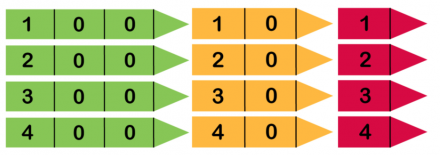 a) b) c) d) e)   Step 2Match the picture with the value (make sure you USE A RULER  )Step 3Draw and partition the following numbers in your books.a) 230	b) 429	c) 549	d) 291	e) 387WALT 1: Consolidate our knowledge of place value.WALT 1: Consolidate our knowledge of place value.WALT 1: Consolidate our knowledge of place value.WALT 1: Consolidate our knowledge of place value.WALT 1: Consolidate our knowledge of place value.TeacherJan 20211I can identify and partition numbers represented in different ways.I can identify and partition numbers represented in different ways.I can identify and partition numbers represented in different ways.I can identify and partition numbers represented in different ways.I can identify and partition numbers represented in different ways.I can identify and partition numbers represented in different ways.2I can identify different representations of 3 digit numbers.I can identify different representations of 3 digit numbers.I can identify different representations of 3 digit numbers.I can identify different representations of 3 digit numbers.I can identify different representations of 3 digit numbers.I can identify different representations of 3 digit numbers.3I can represent and partition different 3-digit numbers.I can represent and partition different 3-digit numbers.I can represent and partition different 3-digit numbers.I can represent and partition different 3-digit numbers.I can represent and partition different 3-digit numbers.I can represent and partition different 3-digit numbers.My effort today: My effort today: Needed to be betterWas goodGave me a ‘Sense of Pride’Gave me a ‘Sense of Pride’Gave me a ‘Sense of Pride’Vocabulary Represent  – to show, make or draw.Place value – the value of the digit depending on its place in a number. E.g., in 315 the 1 is worth 10Digit – symbol used to show a number. E.g., 8 is a one-digit number and 27 is a two-digit number.Vocabulary Represent  – to show, make or draw.Place value – the value of the digit depending on its place in a number. E.g., in 315 the 1 is worth 10Digit – symbol used to show a number. E.g., 8 is a one-digit number and 27 is a two-digit number.Vocabulary Represent  – to show, make or draw.Place value – the value of the digit depending on its place in a number. E.g., in 315 the 1 is worth 10Digit – symbol used to show a number. E.g., 8 is a one-digit number and 27 is a two-digit number.Vocabulary Represent  – to show, make or draw.Place value – the value of the digit depending on its place in a number. E.g., in 315 the 1 is worth 10Digit – symbol used to show a number. E.g., 8 is a one-digit number and 27 is a two-digit number.Vocabulary Represent  – to show, make or draw.Place value – the value of the digit depending on its place in a number. E.g., in 315 the 1 is worth 10Digit – symbol used to show a number. E.g., 8 is a one-digit number and 27 is a two-digit number.Vocabulary Represent  – to show, make or draw.Place value – the value of the digit depending on its place in a number. E.g., in 315 the 1 is worth 10Digit – symbol used to show a number. E.g., 8 is a one-digit number and 27 is a two-digit number.Vocabulary Represent  – to show, make or draw.Place value – the value of the digit depending on its place in a number. E.g., in 315 the 1 is worth 10Digit – symbol used to show a number. E.g., 8 is a one-digit number and 27 is a two-digit number.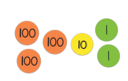 142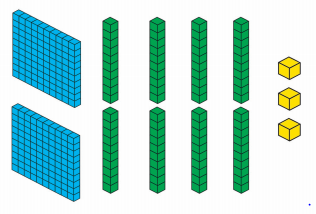 242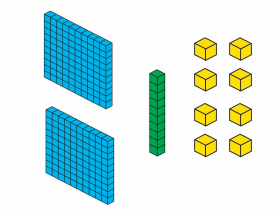 112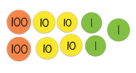 218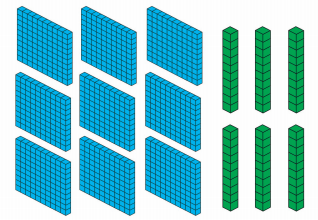 620